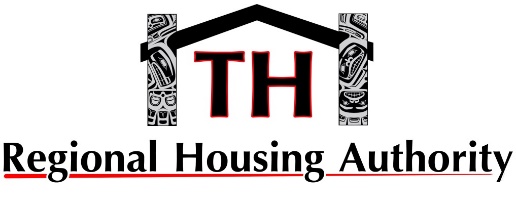 Position DescriptionAccountant I - PayrollI._Summary:Processes bi-weekly payroll and liability payments.  Processes travel requests and closeouts. Reconcile general ledger accounts related to payroll and employee receivables. Assists Finance department with accounting support as needed.II._Authority:Reports directly to Finance Director and under general supervision of Controller.III. Duties and Responsibilities:  PayrollCollects payroll data from time sheets, payroll changes, employee deductions and other documents related to process payroll.Updates payroll information in automated payroll system. Works with payroll software company and Human Resources to ensure payroll is coded and ready for process within established deadlines. Reviews computed wages and corrects errors to ensure payroll is accurate each pay period.Calculates payroll adjustments on retroactive pay, overpayments, taxes, deductions, benefits and leave.Reviews and reconciles W-2’s, annual and quarterly federal and state reports with general ledger and payroll system within established deadlines.Audits general ledger against payroll subledger to ensure payroll liabilities, Federal Taxes, and other third-party payments are reconciled within established deadline each pay period.Process payments for child support, health insurance, life insurance, AFLAC, Mutual of America, PERS and other amounts withheld from employees’ wages each pay period.Resolves employees’ concerns on payroll deductions and wages.Maintains employee records on a current basis.Prepares payroll reports as requested by the Finance Director, Controller or other management staff.Travel and Employee Receivables Reviews travel requests and expense reports to assure that the documents are properly approved.Enters documents into accounting system and submits for check signer approval.Prints and distributes travel checks.Reconciles travel, pcard and employee receivable accounts monthly within established deadlines.Assists in monthly closing as needed.      IV.  Required knowledge, Abilities and Skills:Ability to work effectively with managers, supervisors, and employees.Knowledge of Federal and State Payroll Laws and OMB Super circular. Knowledge of accounting.Ability to maintain accurate, complete, and confidential records.Working knowledge of word processing, spreadsheets, and automated accounting software.Ability to interpret and apply and explain laws, regulations and polices.Ability to identify discrepancies or inaccuracies in data and make corrections.Ability to communicate effectively verbally and in writing.Working knowledge of techniques and methods in reconciling accounts.Ability to search for, select, and compile/summarize data and information.While performing the duties of this job, the employee is regularly required to:Talk or hear; Sit for extended period;Kneel; Crouch; ReachPush and pullLifting up to 30 pounds     V.  Minimum Qualifications:      High School Diploma or GED. Three years of accounting experience required with a minimum of one year of payroll experience.  Bachelor’s degree in accounting may substitute for accounting experience.     VI. Grade Level:      Grade 12      Non-exemptOther Duties Please note this job description is not designed to cover or contain a comprehensive listing of activities, duties or responsibilities that are required of the employee for their job. Duties, responsibilities, and activities may change at any time with or without notice. SignaturesThis job description has been approved by: Supervisor/Manager ____________________________________________________ HR_________________________________________________________ Employee signature below constitutes employee's understanding of the requirements, essential functions and duties of the position. Employee__________________________________ Date_____________ Revised (June 2020)